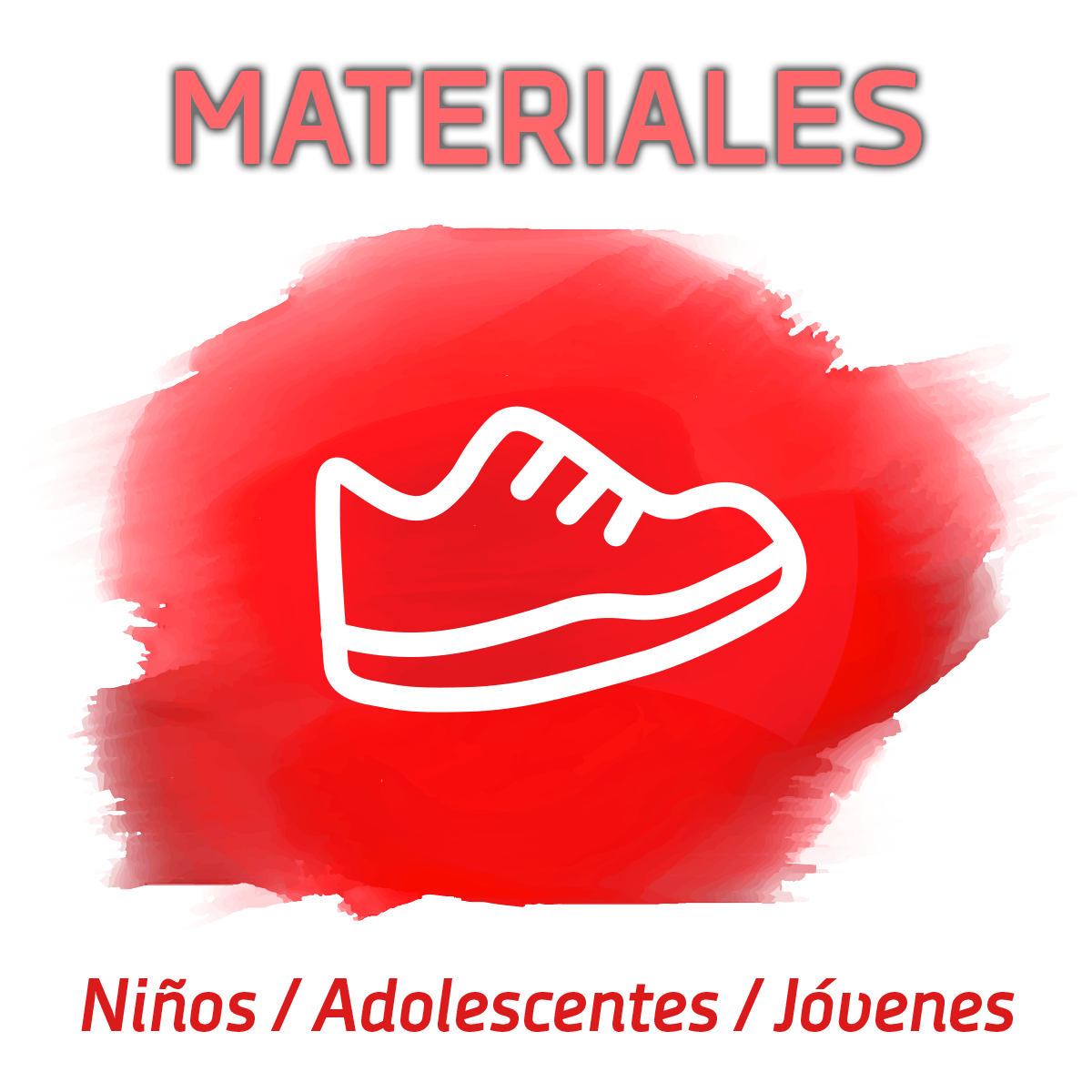 Durante esta semana nos proponemos reflexionar sobre nuestro estilo de vida. Descubrir nuestra vocación, no es solo pensar en qué vamos a ser el día de mañana, qué trabajo nos gustaría tener sino también estar atentos al mundo que nos rodea, estar atentos a Dios, la vocación como llamada a la vida y la vocación como servicio a los demás.Se puede organizar la semana por jornadas, invitando a personas que nos puedan dar a conocer su proyecto vida, su vocación. Pueden ser padres, antiguos alumnos, mismos profesores…Lunes:En el nombre del Padre…Vemos este vídeo de una canción de la película Tarzán. Nos puede dar algunas pistas acerca de cómo vivir esta semana…Tarzán- Hijo de hombre (castellano) HDhttps://www.youtube.com/watch?v=M2dW-KWkz2MPreguntas para pensar: ¿De qué trata el vídeo?¿Qué aprende Tarzán mientras va creciendo?¿Qué frases de la canción te llaman la atención y por qué?¿Qué significan para ti las frases que están en negrita?¿Qué te queda por aprender para seguir haciéndote mayor? En la fuerza está el poder
y en el sabio está el sabor
con el tiempo todo llegará.

En el día que hoy comienza
mil respuestas buscarás
subirás a la montaña
la cima alcanzarás.Hijo de hombre, busca y ve
que tu alma libre esté,
orgulloso un día estarás. 
hijo de hombre,
un hombre un día serás.

No hay nadie que te guíe
ni la mano que te dé
mas, con fe y entendimiento
en un hombre te convertirás.ESTRIBILLOAprende a enseñar
y enseñando aprenderás,
tu vida está
con quien tú amas más.

Y todo lo que sueñas
en tu imaginación
aquí está ese momento
realiza tu ilusión.ESTRIBILLOHombre es, hombre es,
un hombre adorado es.Don Bosco, nuestro modelo: Reflexionamos sobre Don Bosco, nuestro modelo. Él, igual que cada uno de nosotros, fue creciendo y madurando para encontrar su vocación. Su camino no fue fácil, por venir de una familia sencilla y humilde, pero tozudo y teniendo claro lo que quería, siguió los pasos para conseguir llevar a cabo su vocación, ser sacerdote.Terminamos rezando todos juntos el Padre Nuestro…María Auxiliadora de los Cristianos…En el Nombre del Padre…Martes:En el nombre del Padre…¿Te sabes el cuento del patito feo? Vamos a verlo:El Patito Feo 1939 disney cortos clásicoshttps://www.youtube.com/watch?v=86QejraAIHcReflexión:¿De qué va el cuento?A veces, como el polluelo de cisne, podemos sentir que no servimos para nada, pero todos tenemos dones, ¿eres consciente de cuáles los tuyos?¿Los pones en práctica? ¿Los pones al servicio de los demás?Don Bosco, nuestro modelo: Don Bosco se caracterizaba por ser un niño con grandes habilidades para todo aquello que realizaba. Demostró tesón y mucho esfuerzo. Supo descubrir los dones que tenía y aprovecharlos desde pequeño, los talentos que Dios le había regalado. Terminamos rezando todos juntos el Padre Nuestro…María Auxiliadora de los Cristianos…En el Nombre del Padre…Miércoles:En el nombre del Padre…Hoy vamos a rezar con una parábola del evangelio:Parábola de El Tesoro Escondido - Valivanhttps://www.youtube.com/watch?v=2CsBMVi_9f4Reflexión:¿De qué trata la parábola?¿Qué hizo el personaje de la parábola?Cuando encuentras a Jesús, descubres que no hay nada mejor que Él.Don Bosco, nuestro modelo: Don Bosco, descubrió en Jesús y en María un tesoro y lo dejó todo por ellos. El otro gran tesoro que encontró en su vida fueron los chavales, en especial los pobres, desfavorecidos o con problemas. Solo trabajaba por y para ellos.Terminamos rezando todos juntos el Padre Nuestro…María Auxiliadora de los Cristianos…En el Nombre del Padre…Jueves:En el nombre del Padre…Volvemos a los cuentos, ¿te sabes el de los tres cerditos? Vamos a verlo.Los Tres Cerditos y el Lobo Ferozhttps://www.youtube.com/watch?v=FIncBenShckReflexión:¿De qué va el cuento?¿Quién logra el éxito? ¿El que trabaja mucho o el que trabaja poco?¿Qué tiene que ver el cuento con la siguiente lectura del evangelio?Todo el que oiga mis palabras y las ponga en práctica se parece a un hombre que, al edificar una casa, cavó profundamente y puso los cimientos sobre roca. Al sobrevenir una inundación, chocó el torrente contra aquella casa, pero no pudo destruirla por estar bien edificada. Pero el que oiga mis palabras y no las ponga en práctica, es semejante a un hombre que edificó una casa sobre tierra, sin cimientos, vino el torrente y al instante se desplomó la casa y fue grande la ruina.A lo largo de nuestra vida nos vamos a encontrar multitud de dificultades, ¿qué podemos hacer ante ellas?Piensa un momento en las dificultades que tienes… ante ellas, puedes decir: yo con eso no puedo, esta asignatura es imposible para mí… pero, ¿has luchado con todas tus ganas?Don Bosco, nuestro modelo: Don Bosco era un soñador, pero un soñador de esos que tienen la mente en las estrellas y los pies en el suelo. Sabía que, para que algún día sus sueños pudieran llegar a hacerse realidad, debía “currárselo”. Él creía que ningún gran proyecto es posible si no es a través de esfuerzo y voluntad. Por eso su sueño de llevar la educación a tantos niños necesitados le exigió remangarse y ponerse a trabajar.Terminamos rezando todos juntos el Padre Nuestro…María Auxiliadora de los Cristianos…En el Nombre del Padre…Viernes:En el nombre del Padre…¿Te gustan las canciones? ¿Qué te parece ésta de la película El príncipe de Egipto?El Príncipe de Egipto - Si tienes fe (1080p) [Castellano] https://www.youtube.com/watch?v=OnyWrnVKlwwReflexión:  Hay milagros cuando se consigue que todos los compañeros se sientan queridos en una clase, cuando un inmigrante llega a un país y se siente acogido, cuando una persona con discapacidad consigue lo que se propone, cuando… ¿podemos poner más ejemplos?Don Bosco consiguió el milagro de atender a los chavales más necesitados de su época y de su lugar. Lo hizo poniendo su confianza en Jesús y María. ¿Pones tus sueños en manos de Jesús y María?Volvemos a leer la letra de la canción:Cada noche oré,
no sé si alguien me escuchó.
En el alma una canción
que nunca entendí,
no hay miedo en mi interior
aunque haya tanto que temer…
Moverás montañas
porque en ti está el poder.Habrá milagros hoy
si tienes fe,
la ilusión no ha de morir.
Un gran milagro hoy, al fin veré,
Si tienes fe lo lograras,
podrás si tienes fe.Malos tiempos son
ni la oración ayuda ya
la esperanza puede huir
cual pájaro y volar.
Mas hoy yo sigo aquí
creciendo en gozo y en amor,con la fe y la devoción
que nunca imaginé.Habrá milagros hoy
si tienes fe,
la ilusión no ha de morir.
Un gran milagro hoy, al fin veré,
Si tienes fe lo lograras,
podrás si tienes fe.Don Bosco, nuestro modelo: María lo fue todo para Don Bosco. “Ella lo ha hecho todo”. Siempre tenía presente a María Auxiliadora, a ella le encomendaba sus oraciones.Terminamos rezando todos juntos el Padre Nuestro…María Auxiliadora de los Cristianos…En el Nombre del Padre…